Cascade Havanese ClubBBQ and Potluck For Club Members & Friends of HavaneseJuly 14, 2019The Club will provide hamburgers, hot dogs, catsup, mustard, mayo, and relish.What time:  11 am to 3 pm Bring a favorite dish  Prizes will be given to the BEST SALAD – BEST SIDE DISH – BEST DESSERTDoor Prize (though we are gathering outdoors)Raffle Basket ($1 tickets)An Opportunity To— RUN: 		On grass, Havanese and HumansWIN: 		Hot Dog Races, HavaneseENJOY: 	A Trick dog Fun Training Demo: “How to Start Your Dog Doing Tricks.”LEARN:   	How to Trim Havanese’s Nails (including using a Dremel-type tool)—A Demo  	How to Conquer Mats in Havanese Coats—A DemoUSE YOUR IMAGINATION:Photograph Your Havanese In Front of a Cuban Car Scene Backdrop with Props Where:  Laura Vivolo, 42632 214th Ave SE, Enumclaw, WA ; (Cell Phone:  253-653-2348)  Grey Rambler House, Grey Barn.  When you turn left on 214th, it’s the 4th house on the left.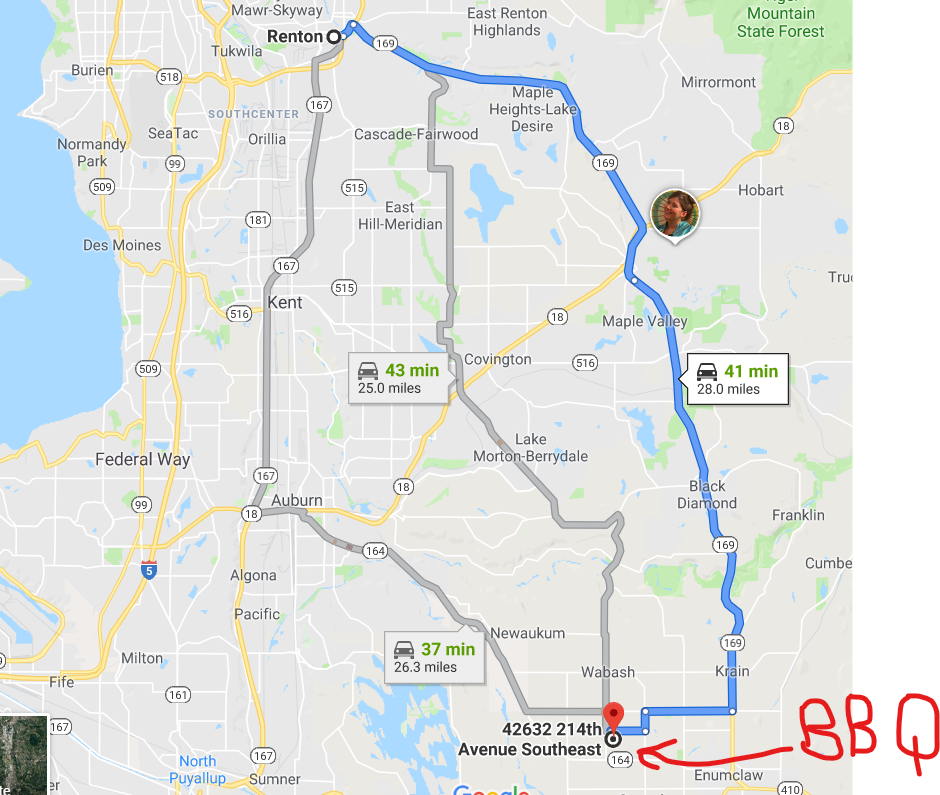 